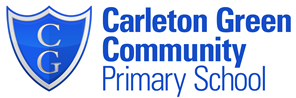 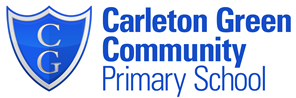 Writing GenresWriting GenresWriting GenresWriting GenresStory-traditionalDebateBalanced argumentInstructions Newspaper reportsLetters / DiaryPlay Scripts/ PoetryRecountPersuasiveExplanation/Non ChronBiographyAutobiographyTexts Texts Texts Texts   A Parcel of Patterns by Jill Paton-WalshRing of Roses by Mary HooperThe Great Plague 1665 by Pam Robson  My Story: The Great Plagueby Pamela Oldfield